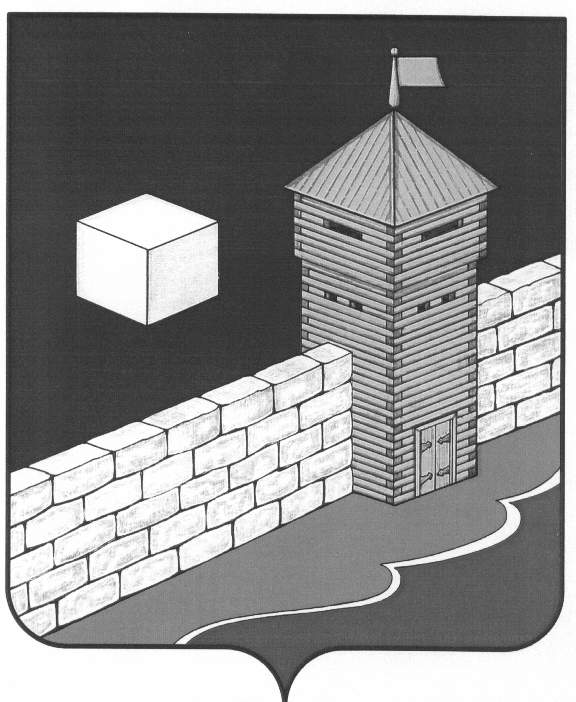 СОВЕТ ДЕПУТАТОВБЕЛОУСОВСКОГО СЕЛЬСКОГО ПОСЕЛЕНИЯ РЕШЕНИЕ       Челябинская область  Еткульский  район с. Белоусово ул. Мира, д. 23-2 От 29 октября 2015 г. № 13О введении налога на имущество физических лиц В соответствии с Федеральным законом от 06.10.2003 № 131-ФЗ "Об общих принципах организации местного самоуправления в Российской Федерации", главой 32 Налогового кодекса Российской Федерации, Законом Челябинской области «О единой дате начала применения на территории Челябинской области порядка определения налоговой базы по налогу на имущество физических лиц исходя из кадастровой стоимости объектов налогообложения», Уставом Белоусовского сельского поселенияСОВЕТ ДЕПУТАТОВ БЕЛОУСОВСКОГО ПОСЕЛЕНИЯ                                       РЕШИЛ:1. Ввести на территории Белоусовского сельского поселения налог на имущество физических лиц. 2. Установить следующие ставки налога на имущество физических лиц, исходя из кадастровой стоимости объекта налогообложения. 3. Для индивидуальных предпринимателей, применяющих упрощенную систему налогообложения и (или) систему налогообложения в виде единого налога на вмененный доход для отдельных видов деятельности, и (или) патентную систему налогообложения, сумма налога, в отношении объектов недвижимого имущества, указанных в подпунктах 6, 7 пункта 2 настоящего Решения, уменьшается на:80 процентов в 2016 году; 		50 процентов в 2017 году; 	25 процентов в 2018 году. 		4. Признать утратившим силу решение  Совета депутатов Белоусовского сельского поселения  от 14.11.2014 года № 298 «О введении налога на имущество физических лиц на территории Белоусовского сельского             поселения», 5. Настоящее решение вступает в силу с 1 января 2016 года, но не ранее чем по истечении одного месяца со дня его официального опубликования. 6.Контроль за исполнением настоящего решения оставляю за собой.Председатель Совета депутатовБелоусовского сельского поселения                                А.А.ЕфименкоСОГЛАСОВАНО:Глава Белоусовского сельского поселения                      М.А.ОсинцевПредседатель комиссии по бюджету                                 Л.П.ЧарыковаПредседатель комиссии по законодательству                   Д.Г.ИсаевОбъект налогообложения Ставка налога, процентовжилые дома, жилые помещения; 0,3 %2) объекты незавершенного строительства в случае, если проектируемым назначением таких объектов является жилой дом; 0,3 %3) единые недвижимые комплексы, в состав которых входит хотя бы одно жилое помещение (жилой дом); 0,3 %4) гаражи и машино-места; 0,3 %5) хозяйственные строения или сооружения, площадь каждого из которых не превышает 50 квадратных метров и которые расположены на земельных участках, предоставленных для ведения личного подсобного, дачного хозяйства, огородничества, садоводства или индивидуального жилищного строительства; 0,3 %6) объекты налогообложения, включенные в перечень, определяемый в соответствии с пунктом 7 статьи 378.2 Налогового Кодекса РФ;1,5 %7) объекты налогообложения, предусмотренные абзацем вторым пункта 10 статьи 378.2 Налогового кодекса РФ; 1,5 %8) объекты налогообложения, кадастровая стоимость каждого из которых превышает 300 миллионов рублей;2 %9) прочие объекты налогообложения 0,5 %